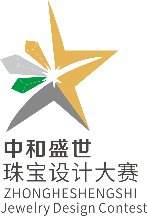  “中和盛世杯”为幸福而创作国际珠宝设计大赛                参赛表格Application Form                                          编号：参赛作品请发送至大赛电子邮箱，大赛报名表请填写可拷贝的Word电子版文件(请不要提供图片格式的报名表)：每份设计图稿须连同一份参赛报名表格递交大赛组委会联系方式：0755-2837 7648 联系人：郑靖薰  黄浩  罗资杏邮箱：zhss168@126.com大赛报名网址： www.daguanpot.com照   片设计师姓名：Name                        设计师姓名：Name                        设计师姓名：Name                        身份证号码/护照：ID No身份证号码/护照：ID No照   片联络人（手机或固话）：Tel                    联络人（手机或固话）：Tel                    联络人（手机或固话）：Tel                    联络人（手机或固话）：Tel                    微信号：Wechat No照   片公司□      院校□      工作室□     独立设计师□   公司□      院校□      工作室□     独立设计师□   公司□      院校□      工作室□     独立设计师□   公司□      院校□      工作室□     独立设计师□   公司□      院校□      工作室□     独立设计师□   公 司 / 院 校 / 工 作 室 名 称 ：Affiliation/School公 司 / 院 校 / 工 作 室 名 称 ：Affiliation/School公 司 / 院 校 / 工 作 室 名 称 ：Affiliation/School公 司 / 院 校 / 工 作 室 名 称 ：Affiliation/School公 司 / 院 校 / 工 作 室 名 称 ：Affiliation/School公 司 / 院 校 / 工 作 室 名 称 ：Affiliation/SchoolE-mail :E-mail :通 讯 地 址 ：Address通 讯 地 址 ：Address通 讯 地 址 ：Address通 讯 地 址 ：Address作品名称：Name of Work作品名称：Name of Work作品名称：Name of Work作品尺寸：Size of work作品尺寸：Size of work作品尺寸：Size of work□ 幸福之源 □ 幸福天使 □ 幸福童话 □ 幸福青春 □ 幸福梦想 □ 幸福奋斗 □ 幸福告白 □ 爱情密码□ 爱情魔法 □ 情典 □ 幸福左右 □ 幸福喜饰 □ 启福锁爱 □ 百年之约 □ 一锭幸福 □ 幸福直接 □ 老公老婆 □ 幸福之轮 □ 幸福公主 □ 幸福绽放 □ 幸福悦己 □ 幸福成功 □ 幸福孝道 □ 微幸福□幸福生活（作品名称请在25个主题系列里任意挑选多个进行创作，主题意义请参考大赛网站）□ 幸福之源 □ 幸福天使 □ 幸福童话 □ 幸福青春 □ 幸福梦想 □ 幸福奋斗 □ 幸福告白 □ 爱情密码□ 爱情魔法 □ 情典 □ 幸福左右 □ 幸福喜饰 □ 启福锁爱 □ 百年之约 □ 一锭幸福 □ 幸福直接 □ 老公老婆 □ 幸福之轮 □ 幸福公主 □ 幸福绽放 □ 幸福悦己 □ 幸福成功 □ 幸福孝道 □ 微幸福□幸福生活（作品名称请在25个主题系列里任意挑选多个进行创作，主题意义请参考大赛网站）□ 幸福之源 □ 幸福天使 □ 幸福童话 □ 幸福青春 □ 幸福梦想 □ 幸福奋斗 □ 幸福告白 □ 爱情密码□ 爱情魔法 □ 情典 □ 幸福左右 □ 幸福喜饰 □ 启福锁爱 □ 百年之约 □ 一锭幸福 □ 幸福直接 □ 老公老婆 □ 幸福之轮 □ 幸福公主 □ 幸福绽放 □ 幸福悦己 □ 幸福成功 □ 幸福孝道 □ 微幸福□幸福生活（作品名称请在25个主题系列里任意挑选多个进行创作，主题意义请参考大赛网站）□ 幸福之源 □ 幸福天使 □ 幸福童话 □ 幸福青春 □ 幸福梦想 □ 幸福奋斗 □ 幸福告白 □ 爱情密码□ 爱情魔法 □ 情典 □ 幸福左右 □ 幸福喜饰 □ 启福锁爱 □ 百年之约 □ 一锭幸福 □ 幸福直接 □ 老公老婆 □ 幸福之轮 □ 幸福公主 □ 幸福绽放 □ 幸福悦己 □ 幸福成功 □ 幸福孝道 □ 微幸福□幸福生活（作品名称请在25个主题系列里任意挑选多个进行创作，主题意义请参考大赛网站）□ 幸福之源 □ 幸福天使 □ 幸福童话 □ 幸福青春 □ 幸福梦想 □ 幸福奋斗 □ 幸福告白 □ 爱情密码□ 爱情魔法 □ 情典 □ 幸福左右 □ 幸福喜饰 □ 启福锁爱 □ 百年之约 □ 一锭幸福 □ 幸福直接 □ 老公老婆 □ 幸福之轮 □ 幸福公主 □ 幸福绽放 □ 幸福悦己 □ 幸福成功 □ 幸福孝道 □ 微幸福□幸福生活（作品名称请在25个主题系列里任意挑选多个进行创作，主题意义请参考大赛网站）□ 幸福之源 □ 幸福天使 □ 幸福童话 □ 幸福青春 □ 幸福梦想 □ 幸福奋斗 □ 幸福告白 □ 爱情密码□ 爱情魔法 □ 情典 □ 幸福左右 □ 幸福喜饰 □ 启福锁爱 □ 百年之约 □ 一锭幸福 □ 幸福直接 □ 老公老婆 □ 幸福之轮 □ 幸福公主 □ 幸福绽放 □ 幸福悦己 □ 幸福成功 □ 幸福孝道 □ 微幸福□幸福生活（作品名称请在25个主题系列里任意挑选多个进行创作，主题意义请参考大赛网站）作品材质：Material of Work作品材质：Material of Work作品材质：Material of Work作品材质：Material of Work作品材质：Material of Work作品材质：Material of Work作品工艺介绍（Introduction to technology）：作品工艺介绍（Introduction to technology）：作品工艺介绍（Introduction to technology）：作品工艺介绍（Introduction to technology）：作品工艺介绍（Introduction to technology）：作品工艺介绍（Introduction to technology）：设计说明（200字以内）：（Design instructions）设计说明（200字以内）：（Design instructions）设计说明（200字以内）：（Design instructions）设计说明（200字以内）：（Design instructions）设计说明（200字以内）：（Design instructions）设计说明（200字以内）：（Design instructions）参 赛 承 诺 ：参赛作品须为参赛设计师本人原创作品，未侵犯他人知识产权等及任何权利，未参加过其他设计比赛或在其它任何公开场合发表，未曾以任何形式进入商业渠道。参赛作品不得显示任何第三方之商标、标识或其他来源标记。如因参赛设计师的抄袭、侵权等行为所引起的法律责任概由参赛设计师自负，大赛主办方有权在大赛的任何阶段单方面取消其参赛及获奖资格，如已发放奖金，主办方有权全额追索。参赛期间，参赛设计师不得将参赛作品转让或授权给任何第三方，不得使用参赛作品参与与本赛事相同或类似的其他活动，不得以任何形式在任何途径公开参赛作品。入围作品及【最佳创意奖】、【一】、【二】、【三】、【优秀奖】、【最具商业潜力奖】、【最佳工艺奖】等获奖作品的著作权将转让至承办方（或其指定的公司），参赛设计师应与承办方签署《著作权转让协议》。参赛设计师在本次大赛中所获奖金，即为著作权转让费用。承办方享有对相应设计方案进行再设计、生产、销售、展示、出版等全部权益，作者不得将参赛作品之著作权转让或授权任何其他个人或机构。参赛设计师保留对其作品的署名权。除上述入围作品及获奖作品外，其余未入围及获奖作品的著作权为原作者所有。全部参赛作品，承办方拥有无偿对全部参赛作品进行打样、展示、报道、宣传及用于市场活动的使用权。参赛者签名：年   月    日参 赛 承 诺 ：参赛作品须为参赛设计师本人原创作品，未侵犯他人知识产权等及任何权利，未参加过其他设计比赛或在其它任何公开场合发表，未曾以任何形式进入商业渠道。参赛作品不得显示任何第三方之商标、标识或其他来源标记。如因参赛设计师的抄袭、侵权等行为所引起的法律责任概由参赛设计师自负，大赛主办方有权在大赛的任何阶段单方面取消其参赛及获奖资格，如已发放奖金，主办方有权全额追索。参赛期间，参赛设计师不得将参赛作品转让或授权给任何第三方，不得使用参赛作品参与与本赛事相同或类似的其他活动，不得以任何形式在任何途径公开参赛作品。入围作品及【最佳创意奖】、【一】、【二】、【三】、【优秀奖】、【最具商业潜力奖】、【最佳工艺奖】等获奖作品的著作权将转让至承办方（或其指定的公司），参赛设计师应与承办方签署《著作权转让协议》。参赛设计师在本次大赛中所获奖金，即为著作权转让费用。承办方享有对相应设计方案进行再设计、生产、销售、展示、出版等全部权益，作者不得将参赛作品之著作权转让或授权任何其他个人或机构。参赛设计师保留对其作品的署名权。除上述入围作品及获奖作品外，其余未入围及获奖作品的著作权为原作者所有。全部参赛作品，承办方拥有无偿对全部参赛作品进行打样、展示、报道、宣传及用于市场活动的使用权。参赛者签名：年   月    日参 赛 承 诺 ：参赛作品须为参赛设计师本人原创作品，未侵犯他人知识产权等及任何权利，未参加过其他设计比赛或在其它任何公开场合发表，未曾以任何形式进入商业渠道。参赛作品不得显示任何第三方之商标、标识或其他来源标记。如因参赛设计师的抄袭、侵权等行为所引起的法律责任概由参赛设计师自负，大赛主办方有权在大赛的任何阶段单方面取消其参赛及获奖资格，如已发放奖金，主办方有权全额追索。参赛期间，参赛设计师不得将参赛作品转让或授权给任何第三方，不得使用参赛作品参与与本赛事相同或类似的其他活动，不得以任何形式在任何途径公开参赛作品。入围作品及【最佳创意奖】、【一】、【二】、【三】、【优秀奖】、【最具商业潜力奖】、【最佳工艺奖】等获奖作品的著作权将转让至承办方（或其指定的公司），参赛设计师应与承办方签署《著作权转让协议》。参赛设计师在本次大赛中所获奖金，即为著作权转让费用。承办方享有对相应设计方案进行再设计、生产、销售、展示、出版等全部权益，作者不得将参赛作品之著作权转让或授权任何其他个人或机构。参赛设计师保留对其作品的署名权。除上述入围作品及获奖作品外，其余未入围及获奖作品的著作权为原作者所有。全部参赛作品，承办方拥有无偿对全部参赛作品进行打样、展示、报道、宣传及用于市场活动的使用权。参赛者签名：年   月    日参 赛 承 诺 ：参赛作品须为参赛设计师本人原创作品，未侵犯他人知识产权等及任何权利，未参加过其他设计比赛或在其它任何公开场合发表，未曾以任何形式进入商业渠道。参赛作品不得显示任何第三方之商标、标识或其他来源标记。如因参赛设计师的抄袭、侵权等行为所引起的法律责任概由参赛设计师自负，大赛主办方有权在大赛的任何阶段单方面取消其参赛及获奖资格，如已发放奖金，主办方有权全额追索。参赛期间，参赛设计师不得将参赛作品转让或授权给任何第三方，不得使用参赛作品参与与本赛事相同或类似的其他活动，不得以任何形式在任何途径公开参赛作品。入围作品及【最佳创意奖】、【一】、【二】、【三】、【优秀奖】、【最具商业潜力奖】、【最佳工艺奖】等获奖作品的著作权将转让至承办方（或其指定的公司），参赛设计师应与承办方签署《著作权转让协议》。参赛设计师在本次大赛中所获奖金，即为著作权转让费用。承办方享有对相应设计方案进行再设计、生产、销售、展示、出版等全部权益，作者不得将参赛作品之著作权转让或授权任何其他个人或机构。参赛设计师保留对其作品的署名权。除上述入围作品及获奖作品外，其余未入围及获奖作品的著作权为原作者所有。全部参赛作品，承办方拥有无偿对全部参赛作品进行打样、展示、报道、宣传及用于市场活动的使用权。参赛者签名：年   月    日参 赛 承 诺 ：参赛作品须为参赛设计师本人原创作品，未侵犯他人知识产权等及任何权利，未参加过其他设计比赛或在其它任何公开场合发表，未曾以任何形式进入商业渠道。参赛作品不得显示任何第三方之商标、标识或其他来源标记。如因参赛设计师的抄袭、侵权等行为所引起的法律责任概由参赛设计师自负，大赛主办方有权在大赛的任何阶段单方面取消其参赛及获奖资格，如已发放奖金，主办方有权全额追索。参赛期间，参赛设计师不得将参赛作品转让或授权给任何第三方，不得使用参赛作品参与与本赛事相同或类似的其他活动，不得以任何形式在任何途径公开参赛作品。入围作品及【最佳创意奖】、【一】、【二】、【三】、【优秀奖】、【最具商业潜力奖】、【最佳工艺奖】等获奖作品的著作权将转让至承办方（或其指定的公司），参赛设计师应与承办方签署《著作权转让协议》。参赛设计师在本次大赛中所获奖金，即为著作权转让费用。承办方享有对相应设计方案进行再设计、生产、销售、展示、出版等全部权益，作者不得将参赛作品之著作权转让或授权任何其他个人或机构。参赛设计师保留对其作品的署名权。除上述入围作品及获奖作品外，其余未入围及获奖作品的著作权为原作者所有。全部参赛作品，承办方拥有无偿对全部参赛作品进行打样、展示、报道、宣传及用于市场活动的使用权。参赛者签名：年   月    日参 赛 承 诺 ：参赛作品须为参赛设计师本人原创作品，未侵犯他人知识产权等及任何权利，未参加过其他设计比赛或在其它任何公开场合发表，未曾以任何形式进入商业渠道。参赛作品不得显示任何第三方之商标、标识或其他来源标记。如因参赛设计师的抄袭、侵权等行为所引起的法律责任概由参赛设计师自负，大赛主办方有权在大赛的任何阶段单方面取消其参赛及获奖资格，如已发放奖金，主办方有权全额追索。参赛期间，参赛设计师不得将参赛作品转让或授权给任何第三方，不得使用参赛作品参与与本赛事相同或类似的其他活动，不得以任何形式在任何途径公开参赛作品。入围作品及【最佳创意奖】、【一】、【二】、【三】、【优秀奖】、【最具商业潜力奖】、【最佳工艺奖】等获奖作品的著作权将转让至承办方（或其指定的公司），参赛设计师应与承办方签署《著作权转让协议》。参赛设计师在本次大赛中所获奖金，即为著作权转让费用。承办方享有对相应设计方案进行再设计、生产、销售、展示、出版等全部权益，作者不得将参赛作品之著作权转让或授权任何其他个人或机构。参赛设计师保留对其作品的署名权。除上述入围作品及获奖作品外，其余未入围及获奖作品的著作权为原作者所有。全部参赛作品，承办方拥有无偿对全部参赛作品进行打样、展示、报道、宣传及用于市场活动的使用权。参赛者签名：年   月    日